CERTIFICADO DE ORIGINALIDADMachala, 19 agosto 2021Por medio de la presente, yo, Sra. Alba Lissette Minuche ArmijosCon cédula de identidad/pasaporte No. 0705192789CERTIFICOQue el artículo titulado: CONTRIBUCIÓN DE LOS FACTORES PRODUCTIVOS Y PRODUCTIVIDAD TOTAL FACTORIAL EN EL CRECIMIENTO DE ECUADOR (1990-2019) es un texto de carácter original e inédito y que no está siendo evaluado por ninguna otra revista al momento del envío para evaluación en Revista San Gregorio. Doy permiso a Revista San Gregorio para llevar a cabo el proceso de evaluación de dicho artículo.Los coautores de dicho texto son (eliminar en caso de autoría única), con su % participación en el artículo y están informados del envío del mismo a Revista San Gregorio, no existiendo conflicto de intereses entre ellos, por lo que firman el presente certificado.1.- Alba Lissette Minuche Armijos                                   33.34 %                    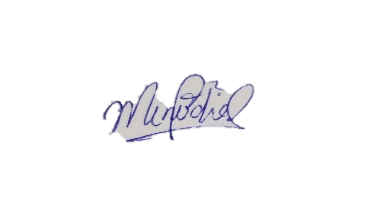 2.- Virgilio Eduardo Salcedo-Muñoz                          33.33%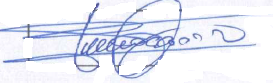 3.- Nervo Jonpiere Apolo Vivanco.  (+)                     33.33%                            FALLECIDO                   4.-Firmado Autor Principal:Nombres y dos apellidos   % participación        Firma